Opracowała: Alina PawelecDane kontaktowe: tel. 508107535e-mail: alapawelec@wp.plZajęcia rozwijające kreatywnośćklasa V, VI SP uz
„Wkrótce lato”data realizacji: 17.06-18.06.2020Temat: Lato na łące.Zadania do wykonania:Jeżeli masz możliwość, wybierz się z Rodziną na łąkę.Opowiedz, co widziałeś/widziałaś na łące podczas wycieczki.Narysuj łąkę.Wykonane zadania proszę przesłać na maila, na ich podstawię będę wystawiać oceny.Powodzenia!Opracowała: Alina PawelecDane kontaktowe: tel. 508107535e-mail: alapawelec@wp.plZajęcia rozwijające kreatywnośćklasa V, VI SP uz
„Podróże, podróże, …”data realizacji: 22.06-26.06.2020Temat: Podróże, podróże, …Zadania do wykonania:Pokoloruj obrazki (załącznik nr 1).Powiedz, czym chciałbyś/ chciałabyś podróżować.Wykonane zadania proszę przesłać na maila, na ich podstawię będę wystawiać oceny.Powodzenia!Załącznik nr 1, strona 1: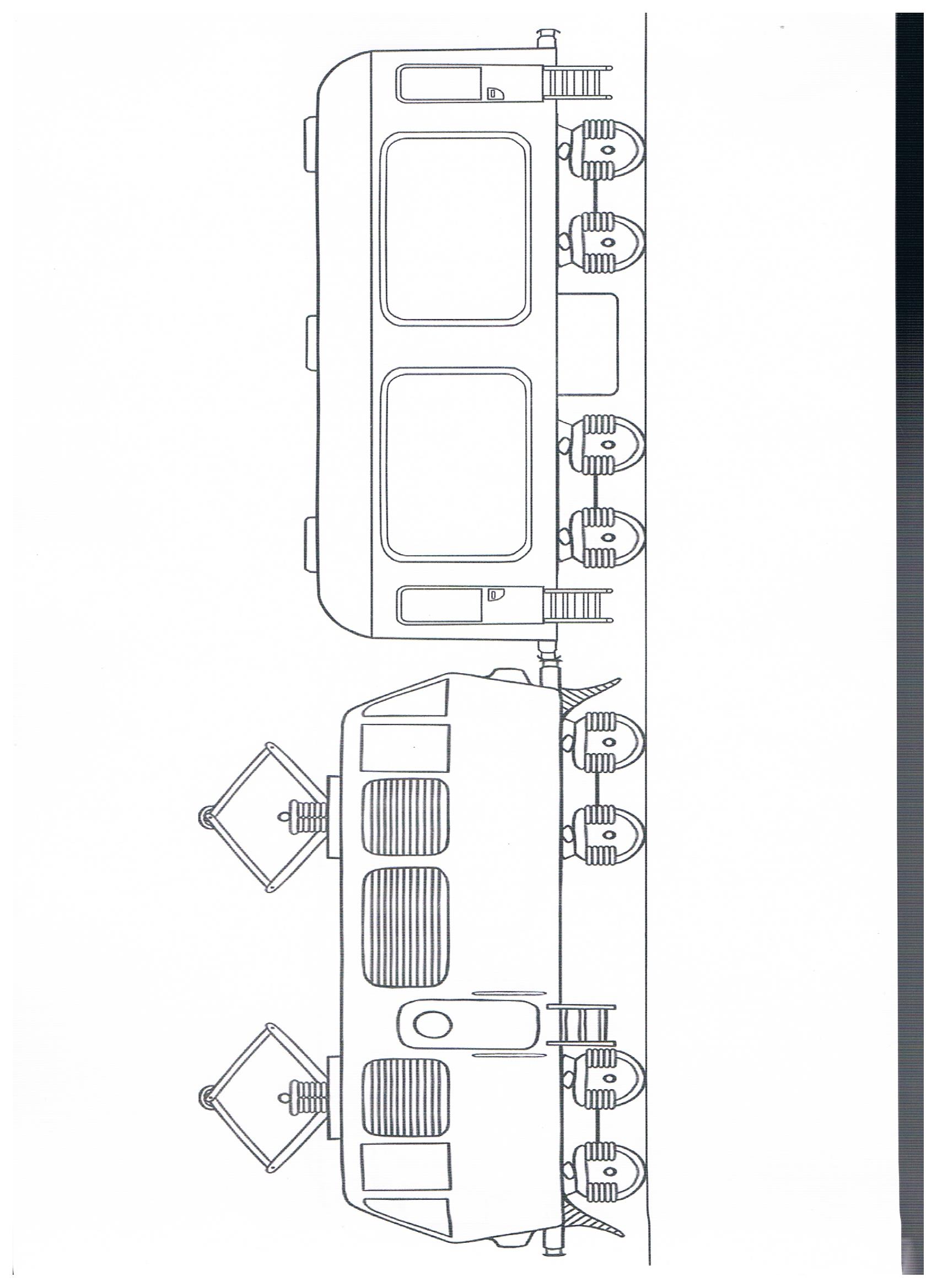 Załącznik nr 1, strona 2: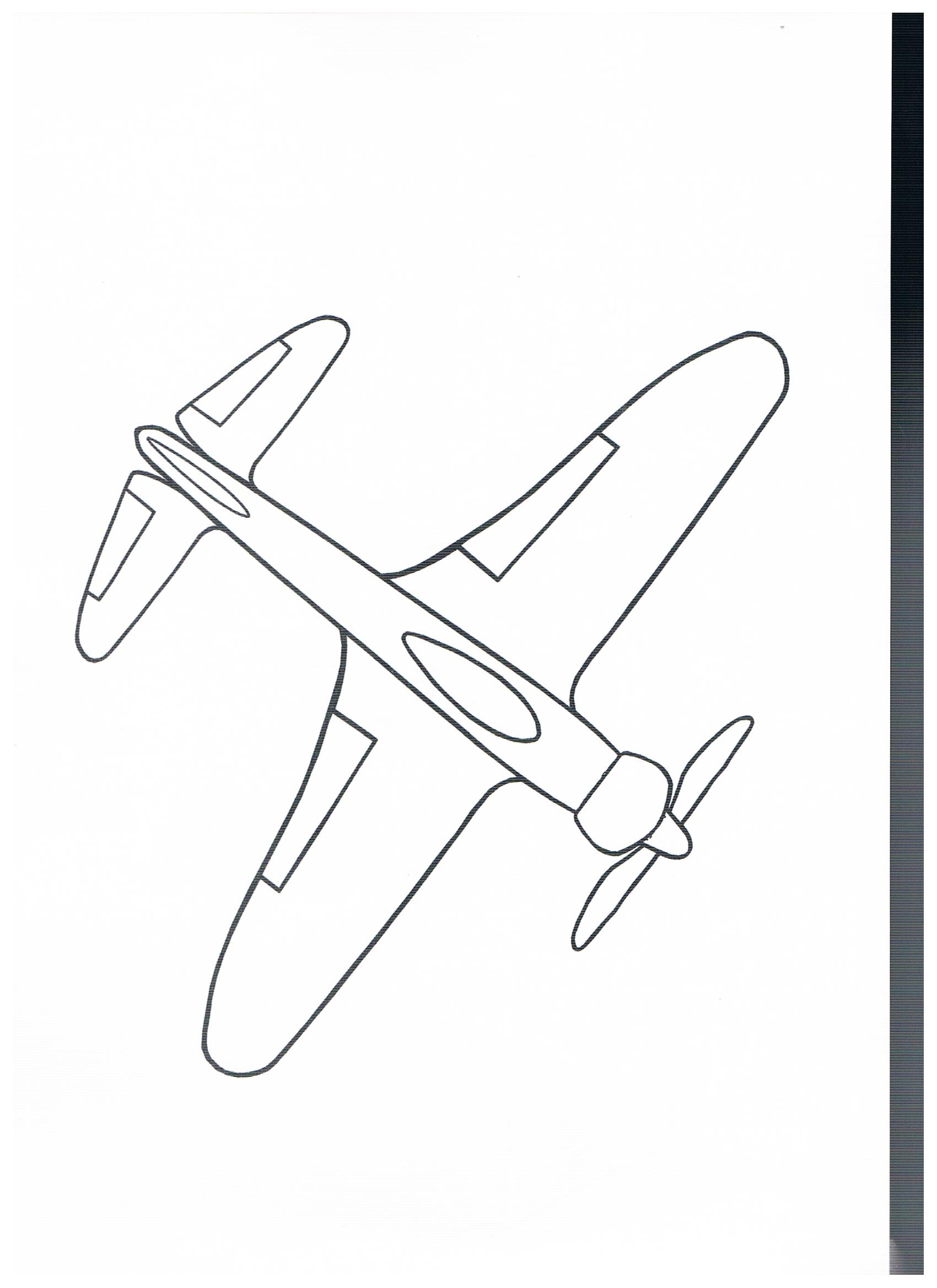 Załącznik nr 1, strona 3: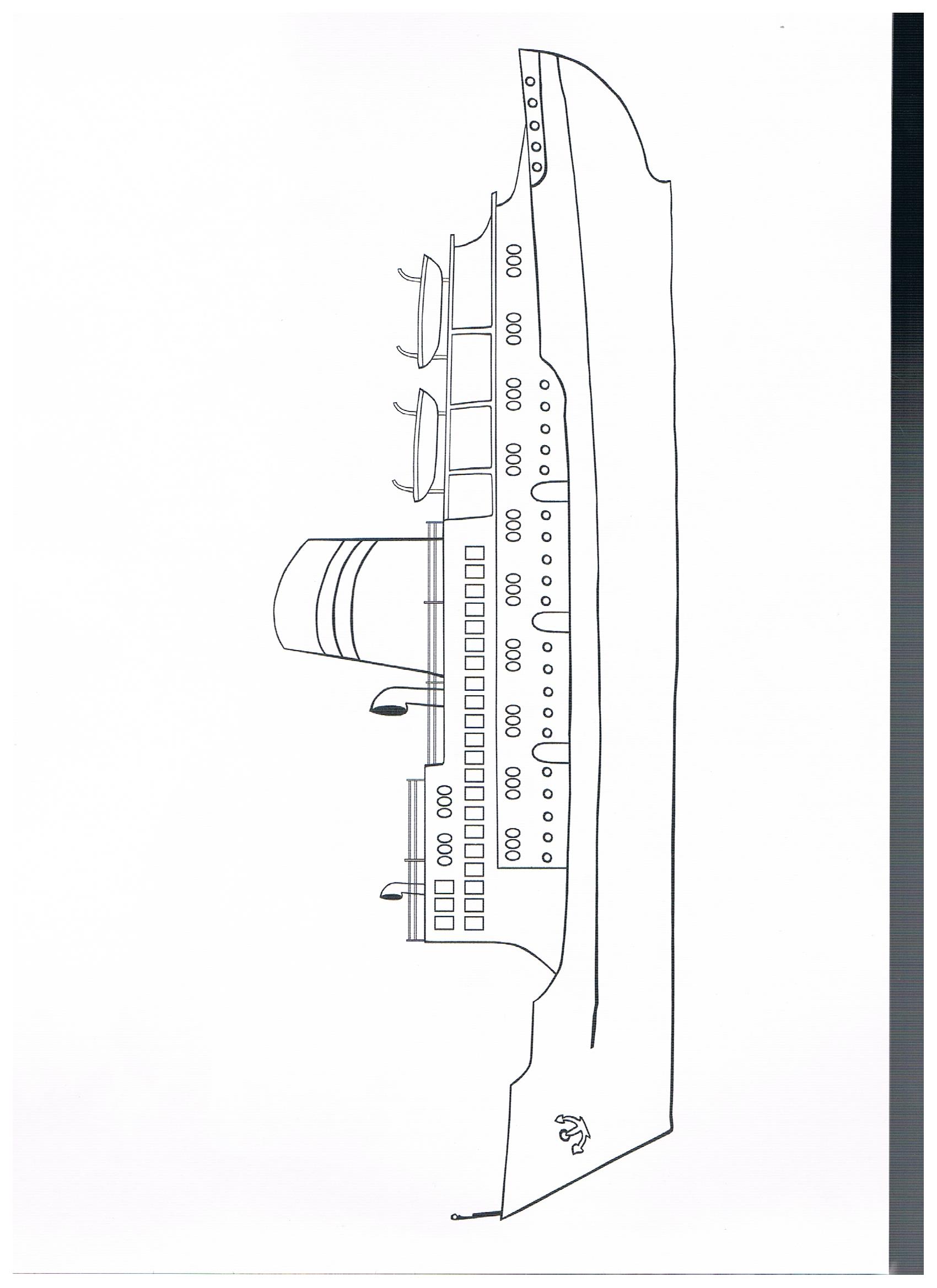 